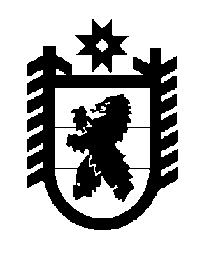 Российская Федерация Республика Карелия    ПРАВИТЕЛЬСТВО РЕСПУБЛИКИ КАРЕЛИЯПОСТАНОВЛЕНИЕ                                          от  25 июля 2018 года № 275-Пг. Петрозаводск О внесении изменения в постановление Правительства Республики Карелия от 26 декабря 2014 года № 411-ППравительство Республики Карелия п о с т а н о в л я е т:Внести изменение в приложение 1 к постановлению Правительства Республики Карелия от 26 декабря 2014 года № 411-П «О порядке расходования средств на прием и обслуживание иностранных делегаций и представителей иностранных партнеров органами исполнительной власти Республики Карелия, а также финансируемыми за счет средств бюджета Республики Карелия организациями» (Собрание законодательства Республики Карелия, 2014, № 12, ст. 2336; 2016, № 6, ст. 1261; № 8, ст. 1750; 2017, № 5,  ст. 883; № 6, ст. 1116), дополнив в графе 2 пункта 10 после слова «воздушным» словом «, водным».           Глава Республики Карелия 					                  А.О. Парфенчиков